Лекция.  ААлДля понимания полезно вспомнить команды raw_input(), split(), split(“.”), print()1. Операционные системы и командная строка1.1. Операционная система (ОС) – это программа, которая запускается автоматически, когда включаете компьютер. Она разбита  на много-много-много программных модулей, каждый модуль – отдельный файл. ОС работает все время, реагируя на ваши действия. Во многих ее модулях написана команда вроде команды raw_input(). И модуль постоянно ждет ответа – вашего действия.1.2. ОС Windows XP (2002 год)  45 млн. строк  (поэтому Гейтсу нужны программисты по всему миру  )Когда щелкаете мышкой по иконке файла protein.txt происходит вот что.  Выполняется функция Windows из определенного модуля: та функция, в которой выполнена команда вроде raw_input(), только она ждет “щелчок по иконке”.  Эта функция получает на вход текстовую переменную “protein.txt”, записанную в иконке .Функция “щелчок по иконке” находит расширение “txt” (помните split(“.”) !)В своем “словаре ассоциаций” находит  ключ  “txt” и берет значение. Это значение – имя программы notepad (если пользователь его не поменял).Формируется строковая переменная “notepad.exe  protein.txt”Вызывается функция  “интерпретатор командной строки”  с параметром 
“notepad.exe  protein.txt”Интерпретатор командной строки  загружает файл notepad.exe в память компьютера и передает программе, записанной в нем, параметр “protein.txt”.Выполняется программа notepad – содержимое файла protein.txt отображается в окне по байтам  в виде символов в кодировке Windows (CP1251).Упражнение 1. Cоздайте файл proteins.txt с содержимым на русском языке и выполните действия, начиная с п.5.  Подсказка. Надо найти командную строку Windows.1.3. Семейство ОС linux. С самого начала ОС linux разрабатывалась добровольцами по лицензии Free/Libre and Open-Source Software (Свободное программное обеспечение с общедоступными (открытыми) исходными кодами).  Поэтому большинство ОС семейства linux распространяется бесплатно.  ОС семейства Linux лидируют почти во всех секторах рынках (в смартфонах, интернет-серверах, суперкомпьютерах, на предприятиях, в центрах данных, встраиваемых системах, нетбуках -1/3), за исключением рынка домашних компьютеров, где Linux  занимает 3 место -  несколько процентов рынка. Делайте выводы сами!1.4. История. Linux является UNIX-подобной ОС.  Он создан с нуля в противовес коммерциализации ОС UNIX.Код 1й версии linux 0.01 был публично открыт Ли́нусом То́рвальдом, 23х летним студентом Хельсинского университета, в 1991г. Он использовал наработки GNU (от англ. GNU’s Not UNIX — «GNU не UNIX») — свободная Unix-подобная операционная система, разрабатываемая Проектом GNU (проект начат 1983 году Ричардом Столлманом) .  Проект GNU тормозил.В 1991 г. Торвальд писал: “Я делаю бесплатную операционную систему. Это всего лишь хобби, и она не будет большой и профессиональной как gnu.” К разработке ядра Linux присоединились добровольцы, затем, и фирмы, которые стали использовать linux (лицензия позволяет изменять ОС, но не позволяет продавать измененную ОС).1.5. 2009: Ядро Linux 2.6.32 состоит из 12 606 910 строк кода. Затраты оцениваются в 73 000 человеко-лет. Debian, Ubuntu, RedHat, Fedora и др. -  разные ОС - надстройки над ядром Linux.1.6. Интерпретатор командной строки linux называется bash (бывают и другие, zsh, tcsh, …).2. Работа на kodomo с удаленного компьютера (напр., компьютера класса)  	На kodomo стоит  ОС Debian (семейство Linux). На компьютерах в к. 207 и 208 -  ОС Windows XP и ОС Debian Связь с kodomo по протоколу ssh позволяет работать в своем эккаунте удаленно.  В классе используем клиент (программу) Putty. Ей следует сообщить протокол связи (ssh) и адрес (kodomo.fbb.msu.ru). 3. Команды linux В ОС linux имеются тысячи команд. Команда – это отдельный файл с написанной кем-то программой. Список команд можно посмотреть, т.к. файлы  лежат в директориях /bin, /usr/bin.  Просмотреть содержимое этих файлов бессмысленно, так как они – в бинарном формате.Пару десятков команд надо будет освоить  для получения зачета по linux.3.1. Как bash разбирает командную строкуНабираю (синий шрифт):aba@kodomo:~/tmp$ python aba_demo.py  Abrakadabra(aba_demo.py – написанный мной скрипт из пяти строк)С этой строкой bash поступает так:	1. Превращает введенную строку в список слов, считая разделителями пробелы  и табуляторы:[“python”, “aba_demo.py”,  “Abrakadabra”]    (похоже на split(), но есть особенности )2.  Первый элемент – имя программы. Точнее, имя файла, в котором записана программа. Программа python – это файл с именем python в директории /usr/bin/3.  Следующие аргументы – параметры, которые надо передать программе python. На разбор командной строки влияют спецсимволы: ~ ! @ # $ & % * ( ) [ ] { } ' " \ : ; > < пробелИх не следует использовать в именах файлов (хотя – теоретически -  не запрещено). Чтобы не промахнуться, используйте в именах файлов латинские буквы, цифры, подчеркивание “_” и больше ничего.Синтаксис.  “A”  != “a”. Для linux две строки “Прекрасная лилия” и “Прекрасная Лилия” не равны.3.2. Пример работы в linuxУпражнение 2. Определите сколько файлов (= команд linux) лежит в директории /usr/binПодсказки. (1) Команда ls (от list, список) показывает список файлов и поддиректорий в указанной директории:…$ ls /usr/binCписок выводится на монитор. Вывод на монитор называется в linux “выходной поток”, или stdout. (2) Оператор “>” перенаправляет выходной поток в файл: …$ ls /usr/bin > commandsНа этот раз список отправляется в файл  с именем all_bash_commands в текущей рабочей директории.(3) Проверим, что команда сработала, откроем файл для просмотра. Сделаем это командой less:…$ less commandsПробел и стрелка вниз – навигация. “q” (от quit, выйти) – выход(4) Команда wc (от word count, подсчет слов)  подсчитывает число строк, слов и символов в текстовом файле…$ wc commandsНа монитор выводится три числа и имя файла.(5) Используем опцию “-w” для того, чтобы выводилось только число слов, т.к. одно слово – имя одного файла: …$ wc -w сommandsПолучаем искомое число. Предостережение: команда ls включает в список также имена поддиректорий.  Выполним все действия ОДНОЙ командой, используя оператор “|” – перенаправитьвыходной поток одной команды во входной поток следующей …$ ls /usr/bin | wc -w Таков стиль работы в linux. Этому надо научиться.3.3. Структура команд linux Пример.…$ ls -1 /bin/bin – директория с командами bash“-1”  - опция, с ней команда ls выводит список файлов в одну колонку…$ ls -1 -s /binОпция “-s” приводит к тому, что указывается размер каждого файла в блоках (1 блок на kodomo равен 4096 байт )…$ ls -1 -s -S   /binОпция “-S” приводит к сортировке списка по убыванию размера файлаВместо  ls   -1  -s -S /bin можно написать…$ ls -1sS /binВ примерах вы увидели односимвольное задание опции. Некоторые опции могут задаваться не одним символом, а словом как в примере:…$ ls --helpПоказать подсказку по команде ls. Опция “--help” применима к большинству программ Некоторые опции требуют указания данных. См. пример.…$ grep “gene" /home/students/y13/daria/term1/block2/credits/NC_003098.gbk Команда grep выдает все строки указанного файла (или файлов), в которых встретилось слово “gene” (слово можно и не брать в кавычки, но лучше так).Для того, чтобы выдать две строчки перед найденной строкой и десять – после следует использовать опции:…$ grep -B 2 -A 10 “gene" /home/students/y13/daria/term1/block2/credits/NC_003098.gbk Опции “-B” ( от before, до) и “-A” (от after, после) как раз и приводят к требуемому результату.Итак, разделителями командной строки являются пробелы символы табляциисначала идут опции в произвольном порядке односимвольные опции без данных можно группировать за одним спецсимволом “-“в конце идут обязательные данные – слово (как в grep), имена файлов  и т.п.3.4. Где искать информацию о командах и их опцияхСписок опций данной команды обычно можно получить с помощью опции  --helpОписание нужной команды можно получить командой
 man <имя команды> 
Например, man  lsМожно найти команду поиском  по ключевому слову из ее описания: 
man  -k  <ключевое слово>Google. Например, если в google задать поиск “ учебник linux   ls”, то в одной из первых находок содержится хорошее описание на русском языке  некоторых опций  ls .3.5. Некоторые спецсимволы$ - применяется для подстановки значения переменных bash. Например, чтобы посмотреть значение переменной PATH, содержащей список путей, открытых пользователю (без текущей директории) можно выполнить команду
echo  $PATH. Пробел – разделитель командной строкиЗнак “\” используется для того, чтобы bash воспринял следующий символ как есть, даже если он входит в список спецсимволов. Кавычки “ ” указывают, что строку внутри следует понимать как есть, даже если в ней присутствуют спецсимволы; сами кавычки, естественно, отбрасываются.  Однако в строку с двойными кавычками разрешена подстановка значений переменных (аналогично подстановке в текстовую строку с помощью “%”  в python ). Кавычки ‘  ‘ строже, чем “ ”. Например, внутри них подстановки значения переменной не происходит. Упражнение 4. Для связи с сервером Windows из linux надо указать имя компьютера в формате  \\<имя компьютера>, например, \\pig.belozersky.msu.ru\COMMON. Как написать это имя в командной строке linux? Указание. Для связи с сервером pig используйте команду  smbclient <имя компьютера>.  Признаком того, что bash правильно вас понял, будет запрос пользовательского имени (вы его не знаете, так что убивайте  команду с помощью “Ctrl+c”).   Иначе появится сообщение об ошибке.3.6. Директории и пути к нимРазделителем имен директорий в linux служит символ “/”.  Пример:/home/students/y13/daria 
 	Некоторые директории имеют специальной обозначение. А именно,“/”  – корневая директория сервера“~” – корневая директория пользователя“.”  – текущая директория“..” – родительская директория по отношению к текущей	Каждый файл и каждая директория имеют абсолютный адрес. Он начинается с корня “/”. Пример:/home/students/y13/daria/term1/block1/credits/NP_358618.fasta  Относительный адрес задается относительно текущей директории. Примеры.Пусть текущая директория  /home/students/y13/daria/. Тогда относительный адрес файла, указанного выше, такой:term1/block1/credits/NP_358618.fasta Пусть текущая директория  /home/students/y13/daria/term1/block1/pr1. Тогда относительный адрес того же файла такой:../credits/ NP_358618.fasta 3.7. Маски, они же шаблоны	На вход некоторых команд linux можно подавать много файлов одновременно.  Примеры:cp   <имя файла 1>  <имя файла 2> …  <имя директории>  - в этой форме cp копирует пересиленные файлы в указанную директориюls    <имя директории или файла 1>  <имя директории или файла 2> …grep  <текст>  <имя файла 1>  <имя файла 2> …  - выдает строки, содержащие указанный текст, из всех перечисленных файлов cat  <имя файла 1>  <имя файла 2> …   - выдает содержимое перечисленных файлов в выходной потокСписок файлов можно задать маской с использованием символов “*” – любой число любых символов “?” – один любой символ[ ]  - любой из перечисленных в скобках символов; допускается использование диапазона символов. Примеры: [0-9][a-Z][0-9a_x-z] – либо цифра, либо a, либо знак подчеркивания, либо x, y или zУпражнение 3. Имена скольких файлов из директории /usr/bin а. начинаются с цифрыb. начинаются с символов  a или s, за которым следует цифраc. начинаются с символа a и состоят ровно из 4х символовПодсказка: используйте команду ls.  3.8. ПотокиСтандартный поток ввода (stdin), номер потока — 0. 
 По нему передаются данные программам, которые используют ввод данных с клавиатуры (помните raw_input() )Стандартный поток вывода (stdout) — 1.
По нему выводятся на монитор результаты работы программы, которые отправлены на печать (помните print() ) Стандартный поток ошибок (stderr) — 2.
По нему передаются на монитор сообщения об ошибках при работе программы (помните, как ругался python на ваши первые варианты скриптов  ) На мониторе сообщения по потоку 1 и потоку 2 могут идти вперемешку, и не различишь где какой. В linux реализованы операторы перенаправления потоков – вместо печати выходной поток можно отправить в файл.  На картинке изображены варианты перенаправления.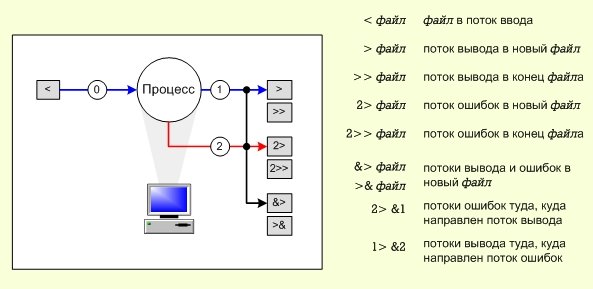 > файлНаправить стандартный поток вывода в файл. Если файл не существует, он будет создан; если существует — перезаписан сверху.>>файлНаправить стандартный поток вывода в файл. Если файл не существует, он будет создан; если существует — данные будут дописаны к нему в конец.2> файлНаправить стандартный поток ошибок в файл. Если файл не существует, он будет создан; если существует — перезаписан сверху.2>>файлНаправить стандартный поток ошибок в файл. Если файл не существует, он будет создан; если существует — данные будут дописаны к нему в конец.&>файл или >&файлНаправить стандартный поток вывода и стандартный поток ошибок в файл. Другая форма записи: >файл 2>&1.< файлИспользовать файл как источник данных для стандартного потока ввода.Многие программы linux написаны так, что их результат отправляется в поток stdout. Например, команды ls, grep. Запуская программу, пользователь может перенаправить поток stdout в нужный файл, на монитор будут выдаваться только сообщения об ошибках. Это бывает удобно.  Входной поток stdin тоже можно перенаправить, т.е. вместо ввода текста с клавиатуры взять его из файла. Предположим, программа test.py запрашивает строку с клавиатуры с помощью raw_input(“What is your name?  “).  Параметров  в командной строке у test.py не предусмотрено.  Пусть ваше имя написано в файле my_name.txt. Можно выполнить команду так:…$  python  test.py  <my_name.txtВ тот момент, когда исполнится команда raw_input(“What is your name?  “), она сразу получит ответ из файла my_name.txt, перенаправленного во входной поток, и не останавливаясь продолжит работу. На практике перенаправление во входной поток используют  в конвейере с помощью оператора “|” – перенаправить stdout одной программы в stdin другой программыПример. Командаls   | wc   -wПрограмма ls выводит список всех файлов в текущей директории в stdout. Но опреатор “|” отправляет содержимое stdout   (список файлов)  во входной поток для команды wc –w, которая считает число слов в файле.  Однако программа wc написана так, что если ей не задан входной параметр – имя файла, то она берет данные из входного потока stdin. Поэтому в нашем примере она выдаст число слов в списке файлов, т.е. число файлов!Конвейер может быть длинным.  3.9. ПраваУ каждого файла есть атрибуты: дата создания, размер и др. Важным атрибутом являются права на файл.  Есть три разновидности прав:  - право на чтение r (от read, читать)- право на запись w (от write, писать) - право на исполнение x (от eXecute, исполнять)Право на исполнение присваивается программам и директориям.  Программа из файла, которому не присвоено право на исполнение, работать не сможет.  Скрипты .py не являются программами – они всего лишь являются входными данными для программы python. Поэтому им не нужно присваивать право на исполнение.Предусмотрены три категории пользователей: владелец файла, группа, все пользователи. Для студента группа включает всех студентов того же курса и называется, например, Year-13 . 
Каждой категории права присваиваются независимо.Посмотреть права на файл или все файлы можно командой …$ ls  -l  (это буква “эл”)
Пример выдачи:           |число линков           |      |группа     |время модификации           |  |владелец  |размер            |имя файла           |  |   |      |    |             |    -rw-r--r-- 1 aba Preps   293 Feb 10 16:52 aba_demo.py-rw-r--r-- 1 aba Preps 34788 Feb 10 19:15 commandsdrwxr-xr-x 2 aba Preps     6 Feb 10 20:01 tmp ||  |  |||  |  +----- права всех "прочих" по отношению к файлу||  +-------- права одной с ним группы|+----------- права "владельца" файла+------------ "-" - значит файл,  "d" - директория        Права:                r - файл доступен для чтения,                w - файл доступен для записи,                x - файл является выполнимым,                - - данное право доступа отсутствует.Изменить права на файл commands можно командой chmod. Примеры: …$ chmod  u+x  commandsu  (от user) – владелец файла, ему разрешаем исполнять  файл g  (от group) – группаo  (от other) -  оставльные пользователи a  (от all) -  и владелец, и группа, и остальныеУпражнение 4.  Права на файл  new_file такие:  “- rw- --- ---“, т.е. владелец может читать и записывать, группа и все остальные не имеют прав ни на что. Объясните, что произойдет после каждой из  команд …$ chmod  g+w  new_file…$ chmod  a+x  new_file…$ chmod  o-x  new_file…$ chmod  a-r  new_fileИз FAR можно менять права на файл. Для этого надо  связаться с kodomo по протоколу WinScp,  далее Ctrl+a.  В меню можно менять права. 3.10. Удобные возможностиСтрелка вверх Табуляторhistory  и history 10копированиеCtrl+c3.11. bash скриптыКоманды linux можно записать построчно в файл,  сделать этот файл исполняемым, и выполнить. Пример. Пусть файл my_script содержит команды:#!/bin/bashecho “Start..”ls /usr/bin | wc –w 
echo “..Done”Выполним команды …$ chmod  u-x  my_script  # сделали файл исполняемым…$ ./my_script            # выполнили егоУпражнение 5. Каков будет результат?Замечание. В bash скриптах предусмотрены операторы, позволяющие программировать. Некоторые линуксоиды на bash пишут сложные программы.